ATIVIDADE DE INGLÊS - 1º ANO CATANDUVAS, NOVEMBER 09TH 2020TODAY IS MONDAY  THE PICNIC – O PIQUENIQUE OBSERVE E PINTE OS ALIMENTOS DO PICNIC.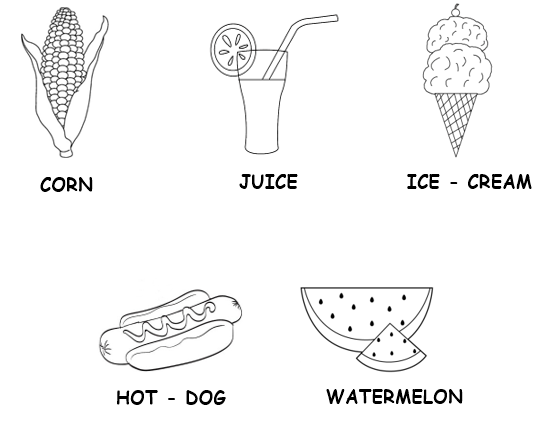 VAMOS OUVIR E CANTAR DUAS MÚSICA SOBRE O PICNIC – PIQUENIQUE E AS ANTS – FORMIGAS!FIVE HUNGRY ANTS: https://www.youtube.com/watch?v=zoyTo_ICWj0THE ANTS GO MARCHING: https://www.youtube.com/watch?v=-4nbi6ucWYcATIVIDADE 1 – COLE AS GRAVURAS SOBRE OS NOMES DOS ALIMENTOS EM INGLÊS E AJUDE A LITTLE ANT – PEQUENA FORMIGA – A ENCONTRAR O CAMINHO DO PICNIC E OS ALIMENTOS PERDIDOS.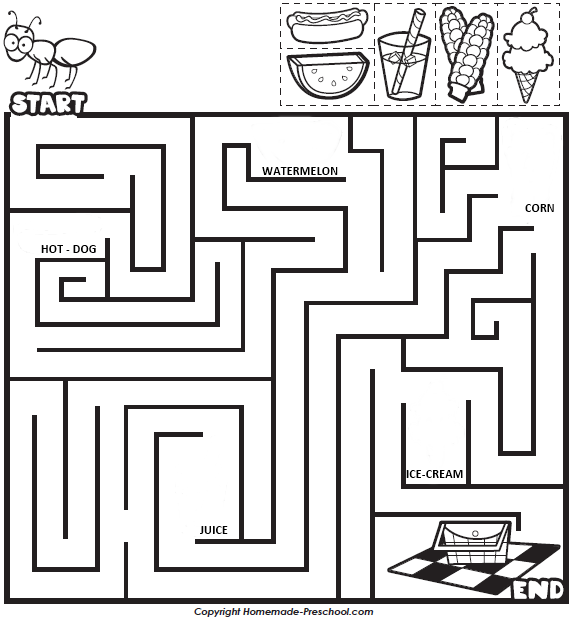 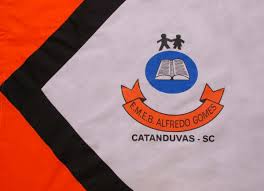 ESCOLA MUNICIPAL DE EDUCAÇÃO BÁSICA ALFREDO GOMES.DIRETORA: IVÂNIA NORA.ASSESSORA PEDAGÓGICA: SIMONE ANDRÉA CARL.ASSESSORA TÉCNICA ADM.: TANIA N. DE ÁVILA.PROFESSOR: JAQUELINE DEMARTINI DISCIPLINA: LÍNGUA INGLESACATANDUVAS – SCANO 2020 - TURMA 1º ANO